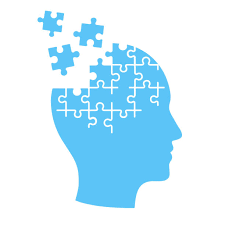 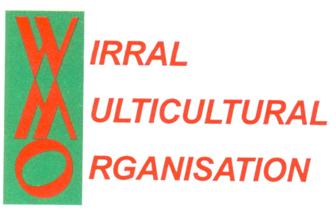 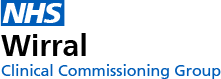 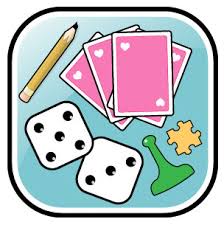                    Zabawy z chinska patelnia          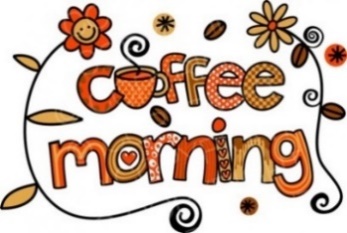 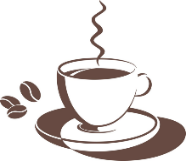 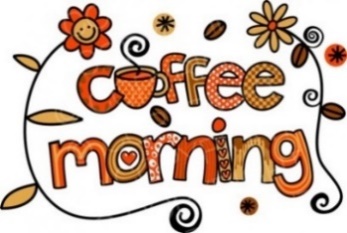 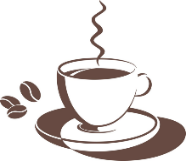 